Publicado en Madrid el 02/01/2023 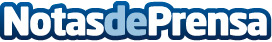 Misterio, aventuras y un gran cataclismo terrestre: así es la 'La gema de Firén', la nueva novela de ciencia ficción del escritor José GallartEl escritor exhibe un panorama lleno de crudeza del futuro tras la llegada de unos extraños visitantes del exterior del sistema solar, una misteriosa gema con poderes que cae en manos de un humano y una catástrofe en el planeta Tierra que terminará con el mundo tal y como se conoceDatos de contacto:TregolamServicios editoriales918 67 59 60Nota de prensa publicada en: https://www.notasdeprensa.es/misterio-aventuras-y-un-gran-cataclismo Categorias: Literatura Sociedad Entretenimiento http://www.notasdeprensa.es